College Accounting	Financial Statements QuizUse the following information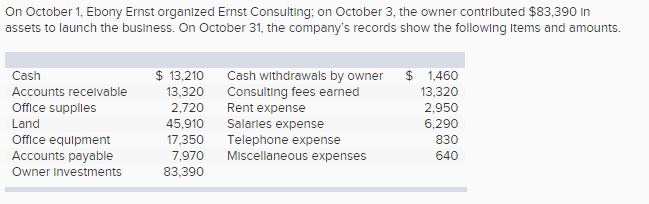 Using the above information prepare an October income statement for the business.Using the above information prepare an October statement of owner's equity for Ernst Consulting.Using the above information prepare an October 31 balance sheet for Ernst Consulting.College Accounting	Financial Statements QuizUse the following informationUsing the above information prepare an October income statement for the business.Using the above information prepare an October statement of owner's equity for Ernst Consulting.Using the above information prepare an October 31 balance sheet for Ernst Consulting.College Accounting	Financial Statements QuizName